Олимпиада по обществознанию 9 классФамилия____________________________________________________Имя_________________________________________________________Отчество_____________________________________________________Класс________________________________________________________Школа_______________________________________________________Населенный пункт (город, поселок, район)______________________________________________________________Задание 1 (8 баллов) Вашему вниманию, представлены два утверждения. Прочтите их и дайте ответы на вопросы: А. Запад есть Запад. Восток есть Восток.Б. Нет Востока без Запада и нет Запада без Востока.Как вы понимаете оба утверждения? Поясните свой ответ.. На 2 примерах покажите общее и особенное в развитие Запада и ВостокаОтвет:Пояснение_________________________________________1 аргумент (общее)__________________________________2 аргумент  (отличие)________________________________Задание 2 (8 баллов)Из перечисленного ниже выберите позиции, относящиеся к чертам характера человека, и позиции, характеризующие волевые действия человека. Внесите порядковые номера выбранных вами позиций в таблицу. Некоторые из предложенных позиций останутся неиспользованными.ОтветЗадание 3 (6 баллов)Прочитайте приведенный ниже текст, в котором пропущен ряд слов. Выберите из предлагаемого списка слова, которые необходимо вставить вместо пропусков. «Направленное развитие общества от менее совершенного к более совершенному называют общественным _____(А). Ученые спорят о том, что следует считать _____(Б) такого направленного изменения. Большинство согласны с тем, что наиболее ярким его проявлением служит переход от простейших _________(В) труда к современной сложнейшей технике и новым _______(Г).Можно ли говорить о совершенствовании нравов людей?Здесь мнения различны. Одни считают, что, провозгласив идеи свободы и _____(Д), человечество стало более гуманным. Другие обращают внимание на то, что ______(Е) и связанные с ними разрушения не ушли в прошлое. Напротив, создание современных средств уничтожения резко увеличивает людские и материальные потери. Это свидетельствует о том, что в нравственном отношении мы не очень далеко отстоим от своих предков».Слова в списке даны в именительном падеже. Каждое слово может быть использовано только один раз.Выбирайте последовательно одно слово за другим, мысленно заполняя каждый пропуск. Обратите внимание на то, что слов в списке больше, чем Вам потребуется для заполнения пропусков.Список терминов:реформа                          5) равенствоответственность            6) производствокритерий                        7) технологиявойна                              8) орудие           9) прогресс В данной ниже таблице приведены буквы, обозначающие пропущенные слова. Запишите в таблицу под каждой буквой номер выбранного Вами слова.Ответ Задание 4 (6 баллов)Группа друзей-подростов, решили нарисовать на стенах школы графити. Один из подростков отказался участвовать в этом, что вызвало недовольство остальных друзей, которые пригрозили бойкотом. Дайте характеристику ситуации и поведения подростка с позиции социологии. Сначала поставьте вопрос (не менее 3 вопросов), потом дайте краткий ответ-пояснение.ОтветВопрос 1______________Пояснение____________Вопрос 2______________Пояснение_____________Вопрос 3______________Пояснение____________Задание 5 (4 балла)В стране N социологической службой был проведен опрос совершеннолетних граждан, которым был задан вопрос: «Кто из членов семьи должен распоряжаться семейным бюджетом?»Результаты опроса представлены в таблице (в % от числа опрошенных)Сформулируйте по 1 выводу о сходстве и отличиях в позициях групп опрошенных. Выскажите предположение о том, чем объясняется сходство и различие. Запишите развернутый ответ в таблицуОтветЗадание 6 (8 баллов)Рассмотрите картину Сурикова «Переход Суворова через Альпы». Дайте все характеристики социальной группы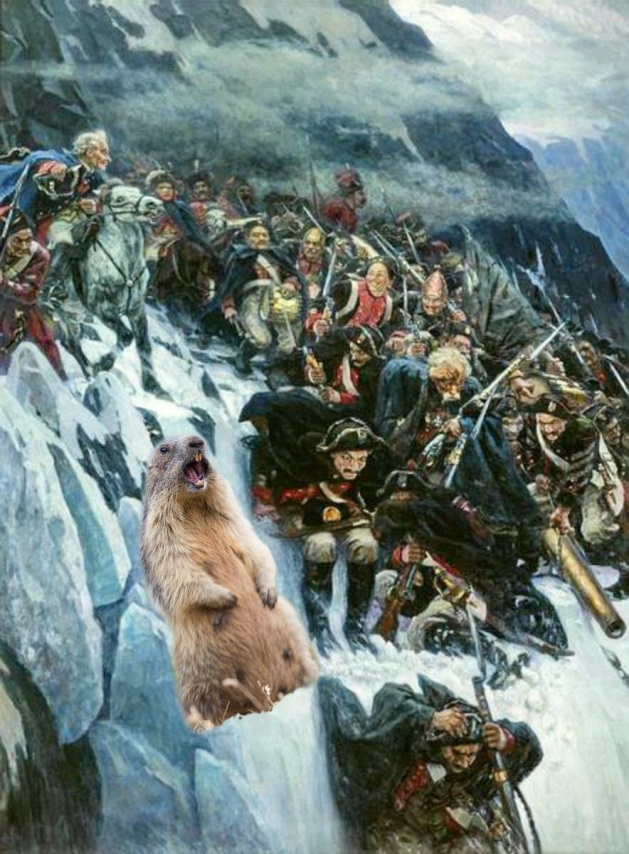 Заполните таблицу, записав критерий и характеристикуОтветЗадание 7 (8 балла)Учащийся 9 класса после изучения на уроке обществознания темы «Формы государства» решил провести исследование, посвящённое форме государственного устройства в стране К, имеющим республиканскую форму правления. Приступая к работе, ученик выписал возникшие у него вопросы, на которые он хотел бы получить ответы в ходе изучения информации о государственном устройстве государства К. Всего вопросов получилось восемь: 1. Каким образом избирается на должность глава государства К? 2. Имеет ли право глава государства распускать парламент? 3. Существует ли в парламенте государства К палата, формируемая из представителей территорий? 4. Соблюдаются ли в государстве К. основные гражданские и политические права и свободы граждан? 5. Имеют ли все территории, составляющие государство К, статус государственных образований? 6. Имеют ли все территории, составляющие государство К., собственное законодательство? 7. Принимает ли центральное правительство прямое участие в формировании органов власти территорий, входящих в состав государства К? 8. Существует ли в государстве К. независимая от исполнительной власти судебная система? В результате исследования ученик пришёл к выводу, что государство К. является унитарным. Какие из перечисленных вопросов помогли ему прийти к такому выводу? Какие ответы он получил на эти вопросы, чтобы прийти к такому выводу? Ответ оформите в виде таблицы, выписав в неё только те номера вопросов и ответы на них, которые позволяют сделать вывод о форме государственного устройства страны К. Укажите номера вопросов и дайте на каждый из них по одному точному и ёмкому ответу ОтветЗадание 8 (4 балла)... Молодежь – это олицетворение протеста, нестабильности, реформ и революции. История знает немало примеров, когда значительная величина доли молодежи в обществе совпадала с такими явлениями.Как вы понимаете выражение автора? ОбъяснитеСогласны вы с этим утверждением? Дайте свой комментарий и обоснуйте свою позицию, проиллюстрировав ее 3 примерами,Ответ:Объяснение____________________________________________________Позиция _______________________________________________________Пример 1________________________________________________________Пример 2_______________________________________________________Пример 3_______________________________________________________Задание 9 (6 баллов)В Конституции РФ утверждается: «Российская Федерация – социальное государство, политика которого направлена на создание условий, обеспечивающих достойную жизнь и свободное развитие человека» (ст. 7). Опираясь на обществоведческие знания и социальный опыт, укажите любые три условия обеспечения достойной жизни и развития человека и проиллюстрируйте каждый из них примером.  Ответ Условия1_____________________________________________________________2_____________________________________________________________3_____________________________________________________________Пример 1______________________________________________________Пример 2 ______________________________________________________Пример 3______________________________________________________Задание 10 (3 балла)Ниже приведён перечень терминов. Все они, за исключением двух, связаны с понятием «рынок».спрос; 2) предложение; 3) равновесная цена; 4) потребитель; 5) государственное ценообразование, 6) факторы производства, 7) акционерное обществоНайдите, укажите 2 термина и развернуто поясните выбор каждого термина. Ответ_________________________________________________________Пояснение1_____________________________________________________________2_____________________________________________________________1. Темп речи 5.Постоянное несогласие со сверстниками 9. Участие инвалида в спортивных соревнованиях 2. Доведение дела до конца 6. Обливание холодной водой 10. Ежедневное соблюдение режима дня 3. Решительность 7. Целеустремленность 11. Самокритичность 4. Обжорство 8. Мимика 12. ТрудолюбиеЧерты характера человека Волевые действия человекаАБВГДЕВарианты ответов% опрошенных% опрошенныхВарианты ответовмужчиныженщиныМуж1815Жена1720Тот, кто больше зарабатывает3015Все члены семьи сообща3550СходствоОтличиеПредположениеПредположениеКритерийХарактеристика№ вопросаОтвет